Sarajevo, 31.03.2022. godineBroj: 01/16-02-694/22POZIV          Na osnovu člana 49., a u vezi sa članom 71. Poslovnika Predstavničkog doma Parlamenta Federacije BiH („Službene novine FBiH“, br. 69/07, 2/08 i 26/20), zakazujem Četrnaestu (XIV) sjednicu Odbora za transport i komunikacije, i to za srijedu, 06.04.2022. godine s početkom u 13.00 sati. Sjednica će biti održana u sali 319, do Kabineta Predsjedavajućeg Predstavničkog doma, u zgradi Parlamenta Federacije BiH, ul. Hamdije Kreševljakovića br. 3. Za sjednicu se predlaže sljedeći:DNEVNI RED1. Usvajanje Zapisnika 13. sjednice Odbora;2. Razmatranje Zahtjeva Ustavnog suda BiH za odgovor Parlamenta FBiH u odnosu na ocjenu ustavnosti člana 40. stava 3. Zakona o obaveznom osiguranju u saobraćaju Federacije BiH („Službene novine FBiH“, br. 57/20), zaprimljeno 22.03.2021. godine br. 01-02-617/22;3. Razmatranje Preporuke Institucije ombudsmena/ombudsmana za ljudska prava BiH, zaprimljeno 21.02.20222. godine br. 01/16-02-435/22, a nakon žalbe Azemine Smailbegović Mulahuseinović (pitanja koja se odnose na određivanje dionice autoceste Putnikovo brdo-Medakovo isl).                S poštovanjem,                                                                                      PREDSJEDNIK ODBORA                                                                                            Adin Huremović, s.r.                                                                                                                          Dostaviti:Predsjedavajući Predstavničkog doma;Potpredsjedavajući Predstavničkog doma;Članovi Odbora;Sekretar Predstavničkog doma;Federalno ministarstvo transporta i komunikacija;Računovodstvo; Portirnica;Pisarnica.BOSNA I HERCEGOVINAFEDERACIJA BOSNE I HERCEGOVINEPARLAMENT FEDERACIJE PREDSTAVNIČKI/ZASTUPNIČKI DOM  Odbor za transport i komunikacije/Odbor za promet i komunikacijeBOSNA I HERCEGOVINAFEDERACIJA BOSNE I HERCEGOVINEPARLAMENT FEDERACIJE PREDSTAVNIČKI/ZASTUPNIČKI DOM  Odbor za transport i komunikacije/Odbor za promet i komunikacije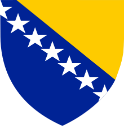 ƂOCHA И XEPЦEГOBИHAФEДEPAЦИJA ƂOCHE И XEPЦEГOBИHEПAPЛAMEHT ФEДEPAЦИJEПPEДCTABHИЧKИ ДOMОдбор за транспорт и комуникацијеƂOCHA И XEPЦEГOBИHAФEДEPAЦИJA ƂOCHE И XEPЦEГOBИHEПAPЛAMEHT ФEДEPAЦИJEПPEДCTABHИЧKИ ДOMОдбор за транспорт и комуникације                   BOSNIA AND HERZEGOVINAFEDERATION OF BOSNIA AND HERZEGOVINAPARLIAMENT OF THE FEDERATIONHOUSE OF REPRESENTATIVES                   BOSNIA AND HERZEGOVINAFEDERATION OF BOSNIA AND HERZEGOVINAPARLIAMENT OF THE FEDERATIONHOUSE OF REPRESENTATIVES                   BOSNIA AND HERZEGOVINAFEDERATION OF BOSNIA AND HERZEGOVINAPARLIAMENT OF THE FEDERATIONHOUSE OF REPRESENTATIVES